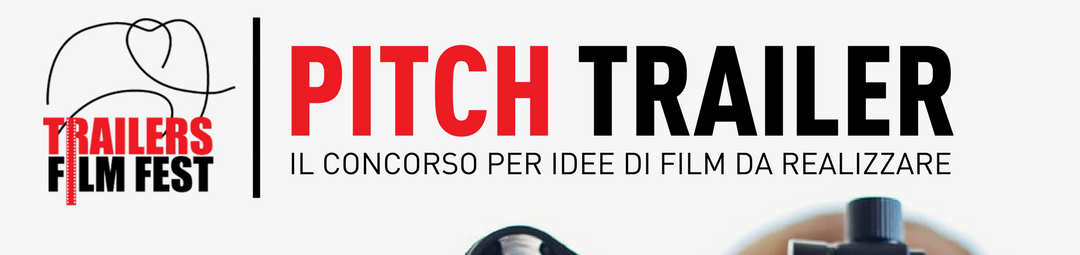 Scheda ISCRIZIONE CONCORSO PITCHTRAILER 2024    Nome ……………………………………    Cognome ………………………………..    Casa di produzione (se presente)……………………..    Titolo Pitch Trailer …………………………………….    Indirizzo …………………………..    Città ……………………………    Email …………………………………    Telefono …………………………….